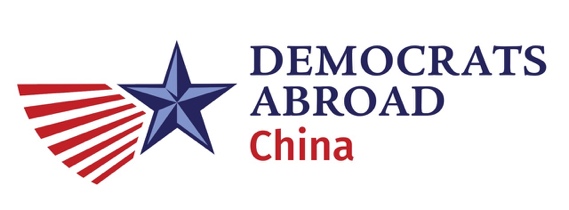 At a regular monthly meeting of the China country committee leadership board of Democrats Abroad, held on the 19th of July 2020 (CST), via Zoom video conference, the Chair presiding, the reading of the minutes by the Secretary was dispensed with (historically notes have been reviewed and approved outside the meeting). Meeting called to order at 8:03 pm. All members of the leadership board were in attendance, as well as a handful of members, including the recently departed former-Chair, Aaron Kruse. Quorum was met and the online video meeting was recorded. The meeting minutes for our last meeting on the 21st of June 2020, as well as meeting minutes for February, March, April, and May were approved. Corrected minutes were approved for April and June meetings.Reports presented. Notes below with some highlights and feedback. Report details in the meeting PowerPoint.Chair’s Report – details in meeting PowerPointThe Chair presented a fundraising training to the Asia-Pacific Regional Meeting this month. The Chair and Vice Chair will develop a slide deck to be shared.The Chair congratulates all the volunteers who participated in the successful July 4th events in Shanghai. Nearly 100 ballot requests complete. Also, the new VFA WeChat account has about 80 connections.General Counsel asks how many accounts for the membership database (Nationbuilder). The Chair reports four accounts, currently held by Kim, Elizabeth and Elaine. Treasurer’s Report – details in meeting PowerPointGeneral Counsel asks about his request to pre-approve purchase of books (Roberts Rules of Order). Treasurer will follow up.Member at-large, Jacob Aldaco, asks if there are general categories for acceptable reimbursable purchases. Treasurer says it is not defined, but request pre-approval as presented. The Membership Report by the SecretaryThe Secretary highlighted two problems with the database: Delayed new members being adding by VFA and lost member records. Both are technical issues being resolved by the Global team.New members for the month of July (to date): 73. Total membership: 3310.The General Counsel Report – details in meeting PowerPointThe General Counsel is preparing for the scheduled training on Roberts Rules. Will follow-up per the Communications Director on publishing and advertising the event.The Communications & IT Report – details in meeting PowerPointNote from the Chair for the Comms Director to coordinate with her work with VFA design.Get Out the Vote Report – details in meeting PowerPointThe Secretary presented on recent VFA trainings.At-large board member, Devika Koppikar, presented her progress on the Voters Logistics project. Details are in the meeting PowerPoint.At-large board member, Eileen Walsh, presented her progress on phone banking. She has held one training and at least 200 calls have been made to our members in China.The Report on Global and China Caucuses by At-Large Board Member, Brittni Young – details in meeting PowerPointThe Chair notes that she and Sam Wong are on the leadership of the Global AAPI Caucus. She has helped secure their first speaker.Brittni will follow up with the Vice Chair, who volunteered his contacts with the Rotary Club.Asia Pacific Regional Updates presented by the Chair on behalf of the Regional Vice Chair. – details in meeting PowerPointAt the conclusion of the reports, the meeting was open for new business and the Chair asked the Vice Chair to preside over this portion of the meeting. The Chair makes a motion (Main Motion): 
To remove Alexander Lee as DACN Legal Counsel for repeated actions that are not conducive to GOTV 2020. Debate on Main Motion (intentionally not included herein).The Secretary makes a motion to postpone the main motion: Next Sunday at 8pm (CST), have a special session to be mediated by a party who is not a DACN member. Both Kim and Alex must approve. And agree to resolve by the end of that mediation the question of how to decide on the question raised by Kim. Debate on Motion to Postpone (intentionally not included herein). Vote on the Motion to Postpone by ballot (6 AYES, 5 NAYS). As 2/3 vote required (8 AYES), the Motion to Postpone does not pass. Continued Debate on Main Motion. Vote on the Main Motion by ballot (6 AYES, 5 NAYS). As the bylaws require 7 AYES, the motion does not pass.The Chair presented updates on assembling an Advisor Group and other upcoming events. Details attached in the meeting PowerPoint. At the announcement of the Open Floor, the General Counsel made comments on his strong commitment to serving on the Leadership Board.Meeting adjourned at 10:15 PM and the next meeting will be on August 16, 2020 at 8:00 pm (CST).These meeting minutes submitted to the leadership board and posted to wiki by the Secretary, Elizabeth Jenkins, on 20th of July 2020 4:45 pm (EDT).The Secretary has requested the meeting PowerPoint file and access to the recording from the Chair. These meeting minutes have been reviewed and approved by a unanimous vote at the leadership board meeting on August 16, 2020 at 8:00 pm (CST).